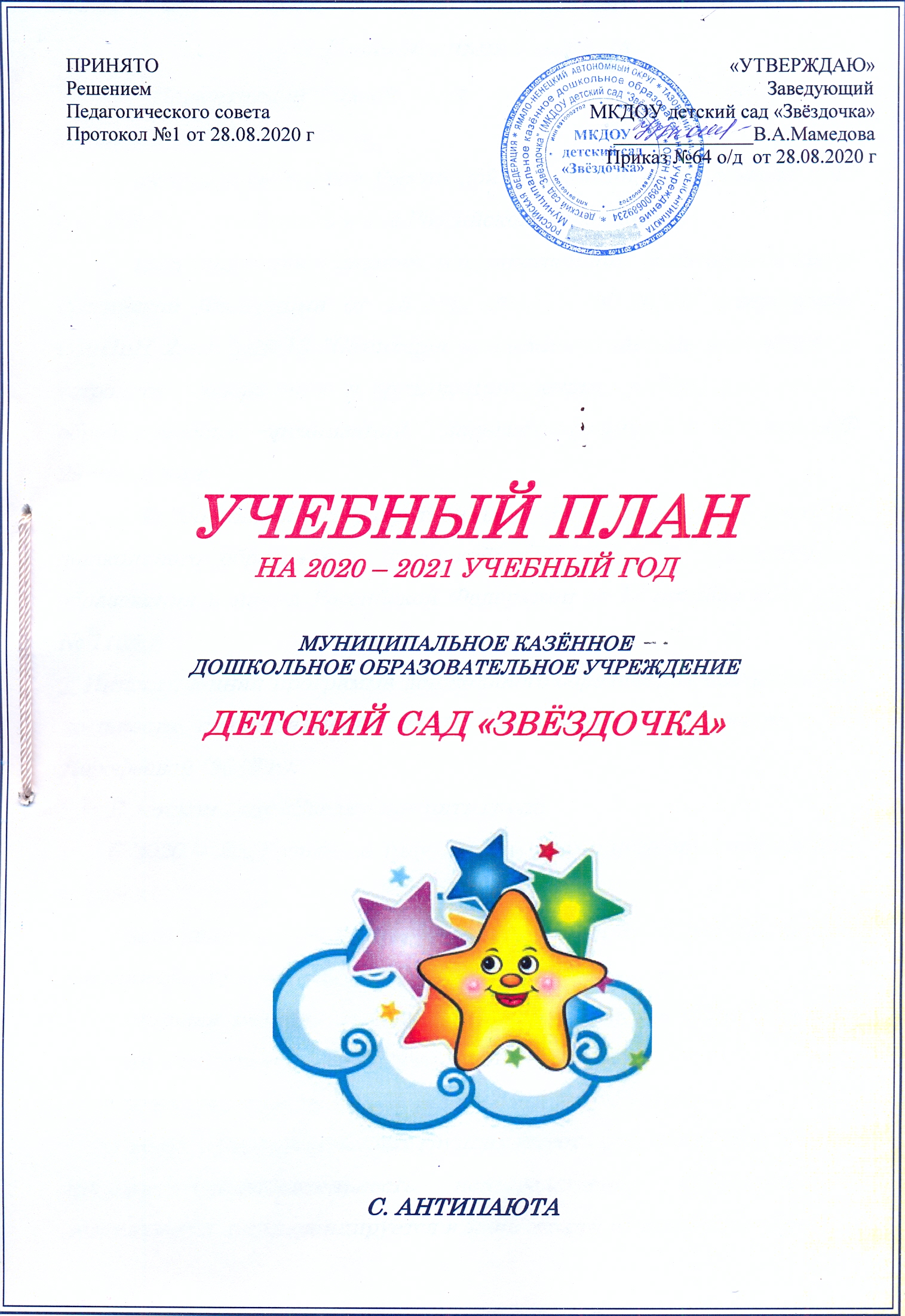 Пояснительная записка        Нормативной базой для составления учебного плана являются:Федеральный закон Российской Федерации от 29 декабря 2012 г. N 273-ФЗ "Об образовании в Российской Федерации";Постановление Главного государственного санитарного врача Российской Федерации от 15 мая 2013 г. N 26"Об утверждении СанПиН 2.4.1.3049-13 "Санитарно-эпидемиологические требования к устройству, содержанию и организации режима работы дошкольных образовательных организаций"", зарегистрированное в Минюсте РФ 29 мая 2013 г.Федеральный государственный образовательный стандарт дошкольного образования, утверждённый Приказом Министерства образования и науки Российской Федерации от 17 октября 2013 года     № 1155__Инновационная программа дошкольного образования «От рождения до школы», под редакцией   Н. Е. Вераксы, Т. С. Комаровой, Э. М. Дорофеевой (2019 г.).В детском саду «Звёздочка» пять групп. В 2020 – 2021 учебном году группы укомплектованы следующим образом: - младшая разновозрастная группа –  дети 3 – 5 лет (IIмладшая, средняя подгруппы) – 2 группы.- старшая разновозрастная группа   – дети 4 – 7 лет (старшая, средняя и подготовительная подгруппы) – 2группы;- подготовительная группа – дети 5 – 7 лет - 1 группа.  Работа в разновозрастных группах имеет свою специфику.В таких группах продолжительность непосредственно образовательной деятельности дифференцируется в зависимости от возраста ребенка. Непосредственно образовательная деятельность для детей четвертого года жизни составляет 2 часа 45 мин в неделю. Продолжительность непрерывной непосредственно образовательной деятельности для них составляет 15 мин.  Максимальный объем недельной образовательной нагрузки, включая реализацию дополнительных образовательных программ для детей пятого года жизни - 3 часа 40 минут, для детей шестого года жизни - 5 часов 25 минут, в подготовительной подгруппе (дети седьмого года жизни) - 7 часов 00 минут.Продолжительность непрерывной непосредственно образовательной деятельности для детей 4-го года жизни - не более 15 минут, для детей 5-го года жизни - не более 20 минут, для детей 6-го года жизни - не более 25 минут, а для детей 7-го года жизни - не более 30 минут. Максимально допустимый объем образовательной нагрузки в первой половине дня в младшей и средней группах не превышает 30 и 40 минут соответственно, а в старшей и подготовительной 45 минут и 1,5 часа соответственно. В середине времени, отведенного на непрерывную образовательную деятельность, проводится физкультминутка. Перерывы между периодами непрерывной образовательной деятельности - не менее 10 минут.В детском саду функционируют разновозрастные группы, и с целью соблюдения возрастных регламентов продолжительности занятий их начинают со старшими детьми, постепенно подключая к занятию детей младшего возраста.Непосредственно образовательная деятельность, требующая повышенной познавательной активности и умственного напряжения детей, проводится в первой половине дня и в дни наиболее высокой работоспособности детей (вторник, среда). Для профилактики утомления детей она сочетается с образовательной деятельностью, направленной на физическое и художественно-эстетическое развитие детей. В образовательную деятельность в ходе режимных моментов выносится: чтение художественной литературы (образовательная область «Речевое развитие») Для этого в режиме дня выделено специальное время.  Для детей 3х – 5 лет длительность чтения, вместе с обсуждением прочитанного, составляет 10 – 15 минут, для детей 5 – 6 лет – 15 – 20 минут, для детей 6 – 7 лет – 20 – 25 минут.социализация, развитие общения, нравственное воспитание (образовательная область «Социально-коммуникативное развитие») – в виде ситуативных бесед при проведении режимных моментов, на прогулках, в самостоятельной деятельности детей (игре);самообслуживание, самостоятельность, трудовое воспитание (образовательная область «Социально-коммуникативное развитие») – во время гигиенических процедур, одевания на прогулку и после сна, дежурств;формирование основ безопасности – осторожного и осмотрительного отношения к потенциально опасным для человека и окружающего мира природы ситуациям (образовательная область «Социально-коммуникативное развитие») реализуется в совместной деятельности взрослого и детей во время ситуативных бесед, проведения прогулок и др.Работа по развитию игровой деятельности детей, приобщению к элементарным общепринятым нормам и правилам взаимоотношения со сверстниками и взрослыми реализуется в самостоятельной деятельности детей и совместной деятельности детей и взрослых.Для детей всех групп 1 раз в неделю в вечернее время организуется работа по освоению Программы «Под северным сиянием». Данная программа является частью образовательной программы, формируемой участниками образовательных отношений.Учебный план  «Утверждаю» заведующий           __________В.А.МамедоваРасписаниеорганизованной образовательной деятельностина 2020 – 2021 учебный годМладшая разновозрастная группа №1Объем учебной нагрузки в неделю (кол-во занятий/время):10 / 2ч 30мин (II мл подгруппа)10 / 3ч 20мин (средняя подгруппа)Объем учебной нагрузки  в части, формируемой участниками образовательных отношений (кол-во занятий/время): 4 / 1 ч. (II мл подгруппа)4 / 1 ч. 20 мин. (средняя подгруппа)  «Утверждаю»заведующий           __________В.А.МамедоваРасписание организованной образовательной деятельностина 2020 – 2021 учебный годМладшая разновозрастная группа №2Объем учебной нагрузки в неделю (кол-во занятий/время):10 / 2ч 30мин (II мл подгруппа)10 / 3ч 20мин (средняя подгруппа)Объем учебной нагрузки  в части, формируемой участниками образовательных отношений (кол-во занятий/время): 4 / 1 ч. (II мл подгруппа)4 / 1 ч. 20 мин. (средняя подгруппа)  «Утверждаю»заведующий           __________В.А.МамедоваРасписание организованной образовательной деятельностина 2020 – 2021 учебный годСтаршая разновозрастная группа №1Объем учебной нагрузки в неделю (кол-во занятий/время): 10 / 3ч 20мин (средняя подгруппа)12 / 5ч 00мин (старшая подгруппа)13 / 6ч 30мин (подготовительная подгруппа)Объем учебной нагрузки  в части, формируемой участниками образовательных отношений (кол-во занятий/время): 4 / 1 ч 20мин (средняя подгруппа)4  / 1ч. 40 мин. (старшая подгруппа)4  /  2 ч. (подготовительная подгруппа)«Утверждаю»заведующий           __________В.А.МамедоваРасписание организованной образовательной деятельностина 2020– 2021 учебный годСтаршая разновозрастная группа №2Объем учебной нагрузки в неделю (кол-во занятий/время):10 / 3ч 20мин (средняя подгруппа)12 / 5ч 00мин (старшая подгруппа)13 / 6ч 30мин (подготовительная подгруппа)Объем учебной нагрузки  в части, формируемой участниками образовательных отношений (кол-во занятий/время): 4 / 1 ч 20мин (средняя подгруппа)4  / 1ч. 40 мин. (старшая подгруппа)4  /  2 ч. (подготовительная подгруппа)«Утверждаю»заведующий           __________В.А.МамедоваРасписание организованной образовательной деятельностина 2020 – 2021 учебный годПодготовительная группаОбъем учебной нагрузки в неделю (кол-во занятий/время): 13 / 6ч 30минОбъем учебной нагрузки  в части, формируемой участниками образовательных отношений (кол-во занятий/время):4  /  2 ч. (подготовительная подгруппа)Образовательная областьОбразовательная областьПериодичность (кол-во в неделю)Периодичность (кол-во в неделю)Периодичность (кол-во в неделю)Образовательная областьОбразовательная областьМладшие разновозрастные группы Старшие разновозрастные группыПодготовительная группаОбязательная часть программыОбязательная часть программыОбязательная часть программыОбязательная часть программыФизическое развитие: Физическая культураФизическое развитие: Физическая культура333Познавательное развитие: Ознакомление с окружающим миромПознавательное развитие: Ознакомление с окружающим миром111 Познавательное развитие: Формирование элементарных математических представлений.Познавательное развитие: Формирование элементарных математических представлений.1+1 средняя группа1+1 подготовительная подгруппа2Речевое развитие: Развитие речиРечевое развитие: Развитие речи122Художественно-эстетическое развитиеИзобразительная деятельность:- рисование- лепка- аппликацияХудожественно-эстетическое развитиеИзобразительная деятельность:- рисование- лепка- аппликация10,50,520,50,520,50,5Художественно-эстетическое развитие:Музыкальная деятельностьХудожественно-эстетическое развитие:Музыкальная деятельность222Объем учебной нагрузки в обязательной части (кол-во занятий/время)Объем учебной нагрузки в обязательной части (кол-во занятий/время)10 / 2ч 30мин (II мл подгруппа)10 / 3ч 20мин (средняя подгруппа)10 / 3ч 20мин(средняя подгруппа)12 / 5ч 00мин(старшая подгруппа)13 / 6ч 30мин (подготовительная подгруппа)13 / 6ч 30мин Часть, формируемая участниками образовательных отношенийЧасть, формируемая участниками образовательных отношенийЧасть, формируемая участниками образовательных отношенийЧасть, формируемая участниками образовательных отношенийЧасть, формируемая участниками образовательных отношений                                 ГруппаНазвание                                  ГруппаНазвание Младшие разновозрастные группыСтаршие разновозрастные группыПодготовительная группаПрограмма «Под Северным сиянием»Программа «Под Северным сиянием»1/15-20 мин1/25-30 мин1/30Объем учебной нагрузки  в части, формируемой участниками образовательных отношений (кол-во занятий/время)Объем учебной нагрузки  в части, формируемой участниками образовательных отношений (кол-во занятий/время)1 / 15мин(II младшая подгруппа)1/20мин (средняя подгруппа)1/20мин (средняя подгруппа)1/25 мин(старшая подгруппа)1 / 30мин (подготовительная подгруппа)1 / 30минНедельная нагрузка на одного ребенка(кол-во занятий / время)Недельная нагрузка на одного ребенка(кол-во занятий / время)11 / 2ч 45мин (II младшая подгруппа)11 / 3ч 40мин (средняя подгруппа)11 / 3ч 40мин (средняя подгруппа)13/ 5ч 25 мин(старшая подгруппа)14/ 7ч 00мин(подготовительная подгруппа)14/7ч 00минДень неделиОбразовательная область. Базовый вид деятельности.Время проведения ПонедельникПознавательное развитие. Ознакомление с окружающим миром9.10– 9.25 (9.30) ПонедельникФизическое развитие:Физическая культура9.40 –9.55 (10.00)ВторникПознавательное развитие. Формирование элементарных математических представлений.9.10– 9.25 (9.30)ВторникХудожественно-эстетическое развитие: Музыка9.40 –9.55 (10.00)СредаХудожественно-эстетическое развитие: Рисование9.10– 9.25 (9.30)СредаФизическое развитие:Физическая культура9.40 –9.55 (10.00)СредаПрограмма «Под северным сиянием»16.20-16.35 (16.40)ЧетвергРечевое развитие:Развитие речи 9.10– 9.25 (9.30)ЧетвергХудожественно-эстетическое развитие: Музыка9.40 –9.55 (10.00)ПятницаХудожественно-эстетическое развитие:Лепка/ аппликация (через неделю)9.10– 9.25 (9.30)ПятницаФизическое развитие:Физическая культура9.40 –9.55 (10.00)День неделиОбразовательная область. Базовый вид деятельности.Время проведенияПонедельникПознавательное развитие. Ознакомление с окружающим миром9.10– 9.25 (9.30)ПонедельникХудожественно-эстетическое развитие:           Музыка9.40 –9.55 (10.00)ВторникПознавательное развитие. Формирование элементарных математических представлений.9.10– 9.25 (9.30)ВторникФизическое развитие:Физическая культура9.40 –9.55 (10.00)СредаХудожественно-эстетическое развитие:           Музыка 9.10– 9.25 (9.30)СредаРечевое развитие:Развитие речи–9.55 (10.00)Среда3. Программа «Под северным сиянием»16.20-16.35 (16.40)Четверг1. Художественно-эстетическое развитие: Рисование9.10– 9.25 (9.30)Четверг2.Физическое развитие:Физическая культура9.40 –9.55 (10.00)ПятницаХудожественно-эстетическое развитие:Лепка/ аппликация (через неделю)9.10– 9.25 (9.30)ПятницаФизическое развитие:Физическая культура9.40 –9.55 (10.00)День неделиОбразовательная область.Базовый вид деятельности.Время проведенияПонедельникПознавательное развитие:Ознакомление с окружающим миром9.10–9.30 (9.35,9.40)ПонедельникФизическое развитие:Физическая культура9.50–10.10(10.15,10.20)ВторникПознавательное  развитие. Формирование элементарных математических представлений 9.10– 9.30 (9.35,9.40)ВторникХудожественно-эстетическое развитие:           Музыка9.50–10.10(10.15,10.20)ВторникХудожественно-эстетическое развитие:  Рисование 16.15 – 16.40 (16.45)СредаРечевое развитие: Развитие речи9.10– 9.30 (9.35,9.40)Среда Физическое развитие:Физическая культура9.50–10.10(10.15,10.20)СредаПрограмма «Под северным сиянием»16.30-16.50 (16.55)ЧетвергРечевое развитие:Развитие речи 9.10– 9.30 (9.35,9.40)ЧетвергХудожественно-эстетическое развитие:  Музыка9.50–10.10(10.15,10.20)ЧетвергХудожественно-эстетическое развитие:           Рисование16.15 – 16.35 (16.40,16.45)ПятницаХудожественно-эстетическое развитие:           Лепка/ аппликация (через неделю)9.10–9.30 (9.35,9.40)ПятницаФизическое развитие:Физическая культура9.50–10.10(10.15,10.20)День неделиОбразовательная область.Базовый вид деятельности.Время проведенияПонедельникПознавательное развитие.  Ознакомление с окружающим миром9.10–9.30 (9.35,9.40)ПонедельникХудожественно-эстетическое развитие:           Музыка 9.50–10.10(10.15,10.20)ПонедельникПрограмма «Под северным сиянием»16.30-16.50 (16.55,17.00)ВторникПознавательное  развитие. Формирование элементарных математических представлений.9.10– 9.30 (9.35,9.40)ВторникФизическое развитие:Физическая культура  9.50–10.10(10.15,10.20)Вторник3. Художественно-эстетическое развитие: Рисование (для старшей и подготовительной подгрупп)16.15 – 16.40 (16.45)СредаПознавательное  развитие.  Формирование элементарных математических представлений (подготовительная подгруппа)9.10– 9.30 (9.35,9.40)СредаРечевое развитие: Развитие речи   9.50–10.10(10.15,10.20)СредаХудожественно-эстетическое развитие:           Музыка10.30 – 10.50(10.55,11.00)ЧетвергРечевое развитие: Развитие речи (для старшей и подготовительной подгрупп)9.10– 9.30 (9.35,9.40)Четверг2. Художественно-эстетическое развитие: Рисование 9.50–10.10(10.15,10.20)Четверг3.Физическое развитие:Физическая культура16.15 – 16.35 (16.40,16.45)Пятница1. Художественно-эстетическое развитие: Лепка/ аппликация (через неделю)9.10–9.30 (9.35,9.40)Пятница2.	Физическое развитие:Физическая культура 9.50–10.10(10.15,10.20)День неделиОбразовательная область.Базовый вид деятельности.Время проведенияПонедельникПознавательное развитие.  Ознакомление с окружающим миром9.10– 9.40ПонедельникФизическое развитие:Физическая культура 9.50 – 10.20ПонедельникПрограмма «Под северным сиянием»16.30-16.50 (16.55,17.00)ВторникПознавательное  развитие. Формирование элементарных математических представлений.– 9.40ВторникХудожественно-эстетическое развитие: Рисование9.50– 10.20ВторникХудожественно-эстетическое развитие:           Музыка 10.30 – 11.00СредаРечевое развитие:Развитие речи9.10– 9.40СредаПознавательное  развитие. Формирование элементарных математических представлений.9.50– 10.20СредаФизическое развитие:Физическая культура10.30 – 11.00ЧетвергХудожественно-эстетическое развитие:           Музыка9.10– 9.40ЧетвергРечевое развитие: Развитие речи9.50– 10.20ЧетвергХудожественно-эстетическое развитие: Рисование10.30 – 11.00Пятница	Художественно-эстетическое развитие:         Лепка/ аппликация (через неделю)9.10– 9.40ПятницаФизическое развитие:Физическая культура9.50– 10.20